2021 AMAHA ARABIAN NATIONALSJudge:  Amy BrandesAMAHA Bloodstock CLASS A:  SENIOR GET OF SIRE (9) (15) 1BAH (s) Melchizedek2MLW - Ibn Opium+1MLW - Gun Zen Roses++KAG2 (s) - Khorvette StingrayKH1 (s) PS Shahin Al Nabih2BAH (s) *Al Teygh1LLY (s) LlewellynKAG1 (s) Obi-Wan KhenobiLKM1 (s) AtsetonCLASS B: SENIOR PRODUCE OF DAM (6) (16)KAG2 (d) – Nefertari Bey1BAH (d) – Ahvaz Shyrah 2BAH (d) – Rakkisah1SHI – SuhaylaKAG3 (d) – EF Midnight Rose3TM (d) – Ris HabbaCLASS C:  JUNIOR SIRE (8) (13)1BAH (s) – Datelis AmadeusLLY - FL Jaeson 2BAH (s) – Raai Hissan2JAF (s) – KizilKAG2 (s) – Shetan El JamaalKAGt (s) – EF Desert Wine3TM (s) – Ahvas Fateh1TM (s) - RaiskhCLASS D:  JUNIOR DAM (5) (13)MLW - Bint Morafina+ 1BAH (d) – Ahvaz Rawda1LLY (d) – Smitten KittenKAG2 (d) – Zvonimira2BAH (d) – Najlaa’uCLASS E:  NOMINATED NSH GET OF SIRE (2) 2MLW Ricochet Bey+1MLW Gun Zen Roses++CLASS F:  BREEDING PROGRAM (6) (10)KAG3 (a) – EF Midnight RoseKAG2 (a) – Nefertari BeyKAG4 (a) – Obi-Wan Kenobi2SHI – Tansy3SHI – Eszhakia1TM (a) - Ris HabbaBLOODSTOCK CHAMPION:  2MLW – RICOCHET BEY+BLOODSTOCK RESERVE:  1BAH (s) MELCHIZEDEKAMAHA Halter CLASS 1: OF PUREBRED STALLIONS (20) (71)FL Keffski – LLyChastain – LlyTysynn – LlyZadiir – MLWMartian – KAGEF Supernova – KAGBeyaz – JAFJalalat – BAHWLF Midnight Bey – CETSkiren – MLWCLASS 2A:  CM PUREBRED STALLIONS (12) (37)Phoenix – JAFRazeeI – BAHAskja – PDSKamaar – BAHTS Black Velvet – BAHEF Independence Day – KAGJalal YaAllah – KHPS Al Tahadd – KHEidolon – PDSDiamond Silver Wings – BAHCLASS 2B:  AR PUREBRED STALLIONS (14) (45)Yaa Hushaashah Qalbi – BAHTaher al Nafs – BAHTekebbur – BAHMalik Daoud – BAHFL Jaeson – LlyAtseton+++ - LKMAkhenaten – MLWRaai Hissan – BAH Kahar al Abtal – BAHManassah++ - TMCLASS 3:  OF PUREBRED MARES (25) (67)Jhenica – LlyFL Tanager – LLy Justafyre Bella – MLWEvensilver – TMMoonshade – TMRayhana – MLWJustabeIIa – MLWAzraff Mithrellas – SHIJahazz – LLyZvonimira – KAGCLASS 4A:  CM PUREBRED MARES (15) (42)Ahvaz Bayda - SHIFlight of the Swan – BAHAlmase – BAHBint Morafina + - MLWDwain’s Delight – CETRoyal Afire – MLWMiah – TMAzraff Mnemosyne – SHINefertari Bey – KAGFalcon Quest – BAHCLASS 4B: AR PUREBRED MARES (18) (39)Dayimah Wayayah – BAHSedef – JAFWLF Mirage – CETPS Enigma – KHGamilah – BAHFalak – TMBella Sefia – BAHThoraya – TMScheherazade OA – KHRakkisah – BAHCLASS 5: OPEN PUREBRED GELDINGS (9) (32)FL Arrzik – LlyAzraff Kserkes – SHIPretty Persuasion – KAGUrguwayni Shaar – LLyAmerican Revolution – KAGEF Millennium Falcon – KAGAzraff Faethon – SHILluchador – LLyGay Polonez+ - LKMCLASS 6: OF PUREBRED FOALS/YEARLINGS (8) (20)Saba bint Fakhr – LKMFL Chasity – LLyWLF Bunnrabi – CET-Wojciech – KAGJhenarray FLS – LLySara Moon – TMWLF Extended Warranty – CETAmber Moon – KAGCLASS 7A: CM PUREBRED FOALS/YEARLINGS (8) (19)Koublat Al Zilal OA – KHRythara – TMAzraff Anarya – SHAhvaz Arzu – BAHJahriat – BAHAmeerah Albadeia OA – KHJulie’s Heart Thief – BAHWBP She’s a Rascal – BAHCLASS 7B: AR PUREBRED FOALS/YEARLINGS (9) (12)Magdalena – MLWSwarog – LKMTake My Breath Away – BAHBenjamin – BAHFlutter – BAHLemuel – BAHManfuus Malak – BAHMasriyah – BAHFreiha – TMOF PLASTIC PURE GENDER CHAMPION:  JHENICA – LLYOF PLASTIC PURE GENDER RESERVE:  FL KEFFSKI – LLYCM PURE GENDER CHAMPION:  PHOENIX – JAFCM PURE GENDER RESERVE:  AHVAZ BAYDA - SHIAR PURE GENDER CHAMPION:  MAGDALENA – MLWAR PURE GENDER RESERVE:  DAYIMAH WAYAYAH – BAHCLASS 8: OF AMERICAN DOMESTIC (9) (21)WLF Copper Jacket – CETEF Moulin Rouge – KAGJustafyre Bella – MLWSunset Trocadero – KAGWLF Midnight Bey – CETZulika Bint Nashrulla – CETEF Mandalay Bey – KAGJustabella – MLWBint Shaera – LLyCLASS 9: CM/AR AMERICAN DOMESTIC (8) (23)Amase – BAHMagdalena – MLWEF Kryptonite – KAGEndless Summer – BAHRoyal Afire – MLWFalcon Quest – BAHNefertari Bey – KAGGay Polonez+ - LKM  CLASS 10: OF EGYPTIAN (22) (66)Jhenica – LlyBeyaz – JAFFL Keffski – LLyForged In Fire – MLWFL Tanager – LLySimyager – JAFRayhana – MLWIsfahel – JAFSkiren – MLWEjderja – JAFCLASS 11: CM/AR EGYPTIAN (21) (50)Phoenix – JAFPS Enigma – KHSedef – JAFDayimah Wayayah – BAHFalak – TMAhvaz Fateh – TMAskja – PDSWinterlude – BAHAhvaz Bayda – SHFL Jaeson – LLy CLASS 12: OF POLISH (14) (35)Sabah – JAFWinter Fire – MLWTysynn – LLyZadiir – MLWStealth – MLMZerrin – JAFM.A. March Wind – CETChastain – LLyZodiac Wind Chime – KAGFL Arrzik – LlyCLASS 13: CM/AR POLISH (5) (20)Taher al Nafs – BAHDepeszówka – LKMWLF Mirage - CETKahar al Abral - BAHMutahham – BAHCLASS 14: OTHER PUREBRED TYPES (SPANISH/CRABBET/CMK/OLD ENGLISH) (22) (59)Bella Sefia – BAHMarunka – SHIMurmur – BAHNudar – BAHRythara – TMMasaaid – TMMoonshade – TMYaa Hushaashah Qalbi – BAHTekebbur – BAHAtseton+++ - LKMCLASS 15: MIXED/UNKNOWN PUREBRED TYPES (7) (43)Azraff Mnemosyne – SHI Malik Daoud – BAHSwaróg - LKMUrguwayni Shaar – LlyEF Independence Day – KAGShaman Ra – KAGTaharat – BAHOF PURE TYPE CHAMPION:  WLF COPPER JACKET – CETOF PURE TYPE RESERVE:  SABAH – JAFCM AR PURE TYPE CHAMPION:  TAHER AL NAFS – BAHCM AR PURE TYPE RESERVE:  BELLA SEFIA – BAHCLASS 16: OF HALF-ARAB STALLIONS (9) (24)Paladin – JAFAfterglow – KAGAtomic Blonde – CETGryphon – JAFBladesmith – MLWDivergent Affair – MLWMidnight Waltz – JAFBrumal – JAFConvoluted Personalities – CETCLASS 17: OF HALF-ARAB MARES (7) (19)Queen of Diamonds – JAFDragonette – LLyDonanma – JAFAzraff Marmar – SHI EF Valhalla Rising – KAGEF Arco Iris – KAGFL Rahlee – LLyCLASS 18A: CM HALF-ARAB STALLIONS (5) (9)Zeki – JAFRain Dancer – JAFDa Vinci Diamond – KHAzraff Orion – SHI Summer Knight – JAFCLASS 18B: CM HALF-ARAB MARES (10) (22)Llucrezia – LLyLlucy – LLyLeia Organa – LLyDocs Diana – MLWSnoshu Sheba – MLWAzraff Halie – SHIShimmering Solitude – PDSKat Magique – LLyDeath By Pressing – LKMPrairie Flower – JAFCLASS 19: OPEN HALF-ARAB GELDINGS (9) (23)Dragons Bain – LLyEF Monaco Grand Prix – KAGVelvet Revolver – KAGMykawa Dragonne – LLySo I’ve Heard – LLyOwen – LLyFirefly – LLyNot Quite Dun – LLyAzraff Iolaus – SHICLASS 20: OPEN HALF-ARAB FOALS (13) (31)Strike Me Franci – MLWKyahte – LLyGolden Charm – JAFFL Akhalice – LLyHarlequin Shamrock – MLWMidnight Mischief – KAGHarika – JAFCarnelian Tango – JAFRekon Im Hot – BAHPecan Divinity – CETCLASS 21: OPEN NATIONAL SHOW HORSE (16) (48)TS Fareedah – BAHQueen of Diamonds – JAFEF Monaco Grand Prix – KAGVelvet Revolver – KAGPersonal Enjoyment – BAH Cadillac Chuck III – BAHJeenah al Hawah – BAHHarika – JAFCarnelian Tango – JAFSophia Loren – BAHCLASS 22: OPEN OTHER LIGHT CROSS (MORAB/ANGLO-ARAB/ETC) (12) (24)Llucrezia – LLyFL Akhalice – LLyEF Valhalla Rising – KAGBehold The Gold – BAHMykawa Dragonne – LLyVelvet Serenade – JAFMidnight Waltz – JAFShimmering Solitude – PDSSummer Knight – JAFAzraff Orion – SHICLASS 23: OPEN STOCK HORSE CROSS (QUARAB/ABSTANG/ETC) (25) (54)Docs Diana – MLWStrike Me Fanci – MLWKyahte – LlyGolden Charm – JAFDomanma – JAFHarlequin Shamrock – MLWLeia Organa – LLyMa Ajmala – BAHDragons Bain – LLyFL Rahlee – LLyCLASS 24: OPEN OTHER HALF – ARABIANS (PONY/SPANISH/ETC) (8) (18)Llucy – LLyGeorge Chikiris – BAHAzraff Gaia – SHIZeki – JAFGryphon – JAFBrumal – JAFOwen – LLyFirefly – LLyHALF ARAB GENDER CHAMPION:  LLUCREZIA – LLYHALF ARAB GENDER RESERVE:  STRIKE ME FRANCI – MLWHALF–ARAB TYPE CHAMPION:  TS FAREEDAH – BAHHALF–ARAB TYPE RESERVE:  LLUCREZIA – LLYCLASS 25: OF WHITE/GREY (18) (60)Chastain – LLyTysynn – LLyZadiir – MLWBeyaz – JAFWinter Fire – MLWSkiren – MLWWLF Ansata EI Reyhan – CETEjderja – JAFFL Chasity – LLyJhenica – LLyCLASS 26: CM/AR WHITE/GREY (32) (75)Taher al Nafs – BAHWLF Mirage – CETMurMur – BAHTekebbur – BAHAlmase – BAHWinterlude – BAHYenjay – JAFZeki – JAFYaa Hushaashah Qalbi – BAHAhvaz Fateh – TMCLASS 27: OF BAY/LIGHT BROWN (15) (37)FL Keffski – LLyFL Arrzik – LLyEF Khamaro – KAGVelvet Serenade – JAFSaba bint Fakhr – LKMRayhana – MLWJustafyre Bella – MLWRoseglow – TMSimyager – JAFOtango Bey Ametatoe – CETCLASS 28: CM/AR BAY/LIGHT BROWN (17) (48)Llucrezia – LLySwaróg – LKMRoyal Afire – MLWRazeel – BAHTake My Breath Away – BAHMelchizedek – BAHVelvet Revolver – KAGKamaar – BAHAzraff Faethon – SHIEF Millennium Falcon – KAGCLASS 29: OF CHESTNUT/SORREL (12) (46)Sabah – JAFIsfahel – JAFMartian – KAGMoonshade – TMSunset Trocadero – KAGWLF Copper Jacket – CETZerrin -JAFJustabella – MLWForged in Fire – MLWFL Jaskae – LLyCLASS 30: CM/AR CHESTNUT/SORREL (15) (40)FL Jaeson – LLySimeon Subira – TMFalcon Quest – BAHMasriyah – BAHLemuel – BAHNudar bint Sabiha – BAHMalik Daoud – BAHAkhenaten – MLWDarque Sera – TM* Al Teygh – BAHCLASS 31: OPEN BLACK/DARK BROWN (13) (40PS Enigma – KHFalak – TMGamilah – BAHDayimah Wayayah – BAHStealth – MLWManfuus Malak – BAHShetan El Jamaal – KAGDepeszówka – LKMMidnight Waltz – JAFTS Black Velvet – BAHCLASS 32: OPEN OTHER SOLID COLORS (PALOMINO/DUN/SILVER/ETC) (9) (19)Docs Diana – MLWRichard Evans – BAHGeorge Chikiris – BAHMykawa Dragonne – LLyKyahte - LLyRekon Im Hot – BAHNot Quite Dun – LLyMahrousseh – BAHSweet Child O’Mine - BAHCLASS 33: OPEN RABICANO/SABINO (11) (40)Sophia Loren – BAHEF Moulin Rouge – KAGRythara – TMTheophilus – BAHHarika – JAFDonanma – JAFZulika Bint Nashrulla – CETFL Rahlee – LLyRuatha - TMHaute Couture – BAHCLASS 34: OPEN OTHER PINTO PATTERNS (14) (45)Cadillac Chuck III – BAHLeia Organa – LLyAl Kabeer – BAHJeenah al Hawah – BAHHarlequin Shamrock – MLWTS Fareedah – BAHBladesmith – MLWHey Look At Me – BAHDragons Bain – LLyCarnelian Tango – JAFCLASS 35: OPEN OTHER PATTERNS (APPALOOSA/ROAR/ETC.) (9) (22)Strike Me Fanci – MLWIdolmaker – BAHGolden Charm – JAFRain Dancer – JAFPaladin – JAFAnother Jamie – BAHWildflower – JAFPrairie Flower – JAFCosmos – JAFOF FINISH CHAMPION:  STRIKE ME FANCI – MLWOF FINISH RESERVE:  FL KEFFSKI – LLYCM/AR FINISH CHAMPION:  FL JAESON – LLYCM/AR FINISH RESERVE:  SOPHIA LOREN – BAHCLASS 36: OF SHOWMANSHIP (2) (16)WLF Copper Jacket – CET Thee Kismet – MLWCLASS 37: CM SHOWMANSHIP (10) (20)Docs Diana – MLWSome Chance Jewel – BAHRoyal Afire – MLWGay Polonez – LKMPS Shahin Al Nabih – KHLa Pluma – SHIUrguwayni – LLyDF Ahvaz Mounir – KHAhvaz Bayda – SHIDepeszowka – LKMCLASS 38: OF LIBERTY (20) (38)Sabah – JAFFL Tanager – LLyAhraz bin Asfoud – LKMTysynn – LLyStealth – MLWZadiir – MLWWinter Fire – MLWWLF Copper Jacket – CETDragonette – LLyFL Arrzik – LLyCLASS 39: CM LIBERTY (11) (46)Sophia Loren – BAHEF Kryptonite – KAGPS Mujahid OA – KHMurmur – BAHEF Independence DayDeath By Pressing – LKMEidolon – PDSAntar EI Leil OA – KHKat Magique – LLyFirefly – LLyCLASS 40A: OF MOST CLASSIC ARABIAN – PUREBRED (19) (63)FL Arrzik – LLyFL Tanager – LLyTysynn – LLyZadiir – MLWFL Keffski – LLyWLF Copper Jacket – CETJhenica – LLySkiren – MLWChastain – LLyFL Chastity – LLyCLASS 40BPB: OF MOST CLASSIC ARABIAN – PARTBRED (12) (27)Strike Me Fanci – MLWBladesmith – MLWMykawa Dragonne – LLyAtomic Blonde – CETFL Akhalice – LLyAfterglow – KAGDragonette – LLyE F Arco Iris – KAGDragons Bain – LLySo I’ve Heard – LLyCLASS 41A: CM MOST CLASSIC ARABIAN – PUREBRED (18) (47)Flight of the Swan – BAHAlmase – BAHRazeel – BAHKamaar – BAHEF Independence Day – KAGTS Black Velvet – BAHAskja – PDSUrguwayni Shaar – LLyAhvaz Bayda – SH Bint Morafina+ - MLWCLASS 41APB: CM MOST CLASSIC ARABIAN – PARTBRED (3) (7)Kat Magique – LLyOwen – LLyShimmering Solitude – PDSCLASS 41B: AR MOST CLASSIC ARABIAN – PUREBRED (19) (51)Taher aI Nafs – BAHTheophilus – BAHYaa HushaashahQalbi – BAHTekebbur – BAHAkhenaten – MLWRakkisah – BAHWinterlude – BAHFL Jaeson – LLyAtseton+++ - LKMGamilah – BAHCLASS 41BPB: AR MOST CLASSIC ARABIAN – PARTBRED (6) (10)Leia Organa – LLyLlucy – LLyVelvet Revolver – KAGEF Monaco Grand Prix – KAGLlucrezia – LLyDeath By Pressing – LKMCLASS 42A: OF MOST CLASSIC HEAD – PUREBRED (6) (41)SW Malikah Al-Badr – IOCSaba bint Fakhr – LKMSW Shah Al-Salaam – IOCChastain – LLyAhraz bin Asfoud – LKMShaman Ra – KAGCLASS 42BPB: OF MOST CLASSIC HEAD – PARTBRED (3) (6)FL Akhalice - LLyRumer Has It – LLyAfterglow – KGCLASS 43A: CM MOST CLASSIC HEAD – PUREBRED (5) (10)Nefertari Bey – KAGBint Morafina+ - MLWKarillon Tower – KAGKhemana – KAGDepeszówka – LKMCLASS 43APB: CM MOST CLASSIC HEAD – PARTBRED (4) (7)Razeel – BAHKamaar – BAHOwen – LLyBrigina Bey – BAHCLASS 43B: AR MOST CLASSIC HEAD – PUREBRED (9) (19)Yaa Hushaashah Qalbi – BAHTheophilus – BAHWinterlude – BAHTekebbur – BAHFL Jaeson – LLyAtseton+++ - LKM*Al Teygh – BAHGwareth FLS – LLyGay Polonez+ -  LKMCLASS 43BPB: AR MOST CLASSIC HEAD – PARTBRED (3)Llucy – LLyDeath by Pressing – LKMLlucrezia – LLyOF PRESENTATION CHAMPION:  SABAH – JAFOF PRESENTATION RESERVE:  STRIKE ME FANCI – MLWCM PRESENTATION CHAMPION:  SOPHIA LOREN – BAHCM PRESENTATION RESERVE:  DOCS DIANA – MLWAR PRESENTATION CHAMPION:  TAHER AL NAFS – BAHAR PRESENTATION RESERVE:  LEIA ORGANA – LLYOVERALL HALTER GRAND:  TAHER AL NAFS - BAHOVERALL HALTER RESERVE:  SOPHIA LOREN - BAH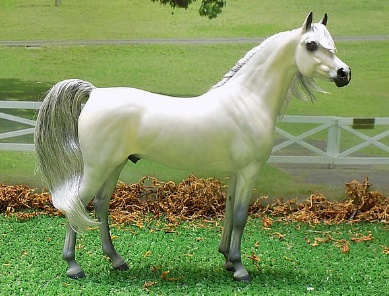 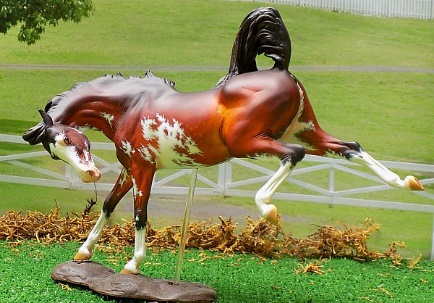 AMAHA PerformanceCLASS 44: PARK/SADDLESEAT PLEASURE (3) (5)Death By Pressing – LKMDatelis Amadeus – BAHDiamond Silver Wings – BAHCLASS 45: HUNTSEAT PLEASURE (3) (5)Death By Pressing – LKMDatelis Amadeus – BAHSome Chance Jewel – BAHCLASS 46: ENGLISH TRAIL (7) (11)Gay Polonez – LKMDepeszówka – LKMSome Chance Jewel – BAH  (arena trail)Death by Pressing – LKMDatelis Amadeus – BAH  (arena trail)Datelis Amadeus – BAH  (natural trail)Some Chance Jewel – BAH  (natural trail)CLASS 47: WORKING TRAIL (HUNTER, JUMPER, DRESSAGE, ETC) (9) (17)Some Chance Jewel – BAH  (Sidesaddle Trail)Atseton+++ - LKM   (Hunter)  (I LOVE THIS PHOTO!)Datelis Amadeus – BAH  (Dressage)Death by Pressing – LKM  (Dressage)Some Chance Jewel – BAH  (Dressage)Atseton+++ - LKM   (Other – Ridden Purebred)Datelis Amadeus – BAH  (Cross Country)Death by Pressing – LKM  (Hunter)Death by Pressing – LKM  (Other:  Show Hack)CLASS 48: OTHER ENGLISH PERFORMANCE (5) (6)Some Chance Jewel – BAHDatelis Amadeus – BAH  Death by Pressing – LKM  Depeszówka – LKMGay Polonez+ - LKMENGLISH PERFORMANCE CHAMPION:  SOME CHANCE JEWEL – BAH (OTHER ENGLISH PERFORMANCE)ENGLISH PERFORMANCE RESERVE:  SOME CHANCE JEWEL – BAH (WORKING ENGLISH)CLASS 49: WESTERN PLEASURE (4) (7)Snoshu Sheba – MLWDocs Diana – MLWDatelis Amadeus – BAH  Gay Polonez+ - LKMCLASS 50: WESTERN TRAIL (5) (14)Gay Polonez+ - LKM  (ground tie)Snoshu Sheba – MLWDatelis Amadeus – BAH  Gay Polonez+ - LKM  (Preparing to open gate)Nusaal – BAHCLASS 51: WORKING WESTERN (3) (11)Rasheik al Jism – BAHNasaal – BAHDatelis Amadeus – BAH  CLASS 52: GYMKHANA (2) (10)Rasheik al Jism – BAHDatelis Amadeus – BAH CLASS 53: OTHER WESTERN (1) (3)Gay Polonez+ - LKMWESTERN PERFORMANCE CHAMPION:  SNOSHU SHEBA - MLWWESTERN PERFORMANCE RESERVE:  GAY POLONEZ - LKMCLASS 54: HARNESS EVENTS (1) (3)Datelis Amadeus – BAH  CLASS 55: ARABIAN COSTUME (5) (27)Atseton+++ - LKMRasheik al Jism – BAHShaman Ra – KAGDepeszówka – LKMDiamond Silver Wings – BAHCLASS 56: PERF/PARADE/OTHER COSTUME (8) (12)Bint Morafina+ - MLWAtseton +++ - LKM  (1600 Polish nobility)Atseton +++ - LKM  (Endurance)Depeszówka – LKMRasheik al Jism – BAHDeath by Passing – LKMGay Polonez+ - LKMDatelis Amadeus – BAH  OTHER PERFORMANCE CHAMPION:  BINT MORAFINA+ - MLW (WOW THE TIME THIS MUST HAVE TAKEN TO SET UP.  AMAZING!)OTHER PERFORMANCE RESERVE:  ATSETON+++ (FLIP A COIN ON HIS ARABIAN COSTUME AND 1600 POLISH NOBILITY – BOTH WERE BEAUTIFULLY DONE)PERFORMANCE GRAND:  BINT MORAFINA+ - MLWPERFORMANCE RESERVE:  SOME CHANCE JEWEL – BAH 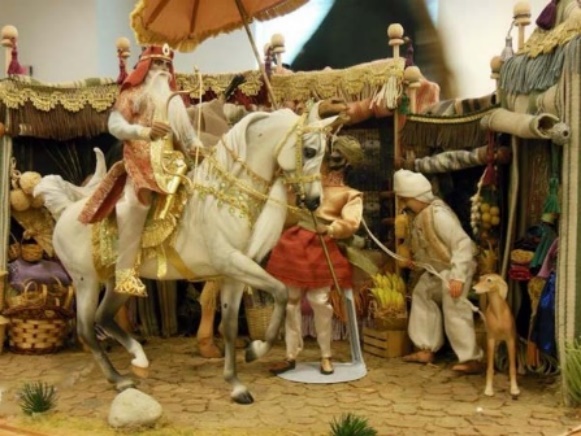 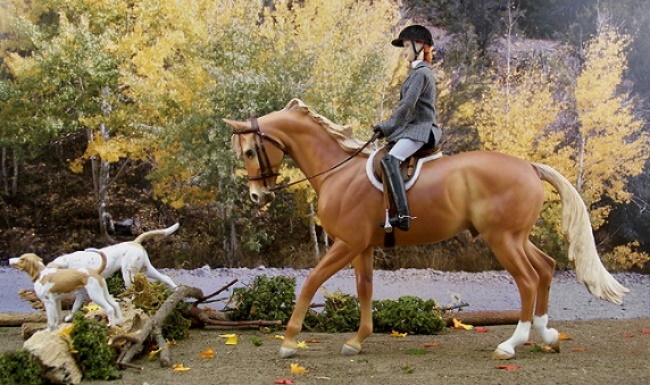 